I ____________________________ have read the LEAPs Parent/Student Handbook. 	Parent NameI have a clear understanding of what is expected of my child and of me while he/she attends the LEAPs Program. I agree to explain the orientation packet to my child so that he/she will understand what is expected of them.I ____________________________ have read the LEAPs Parent/Student Handbook and/or 	Student NameI have had the information in this booklet explained to me by my parent/guardian. I have a clear understanding of what is expected of me while I attend the LEAPs program.__________________________________________		_________________	Parent/Guardian Signature					Date__________________________________________		_________________	Student Signature						Date* I have been shown/offered the DOE Child Care Rules and Guidelines    ________________________                                                                                          Parent Signature/Date Child Abuse ReportingCall the Child Abuse Hotline if you suspect a child is being abused or neglected.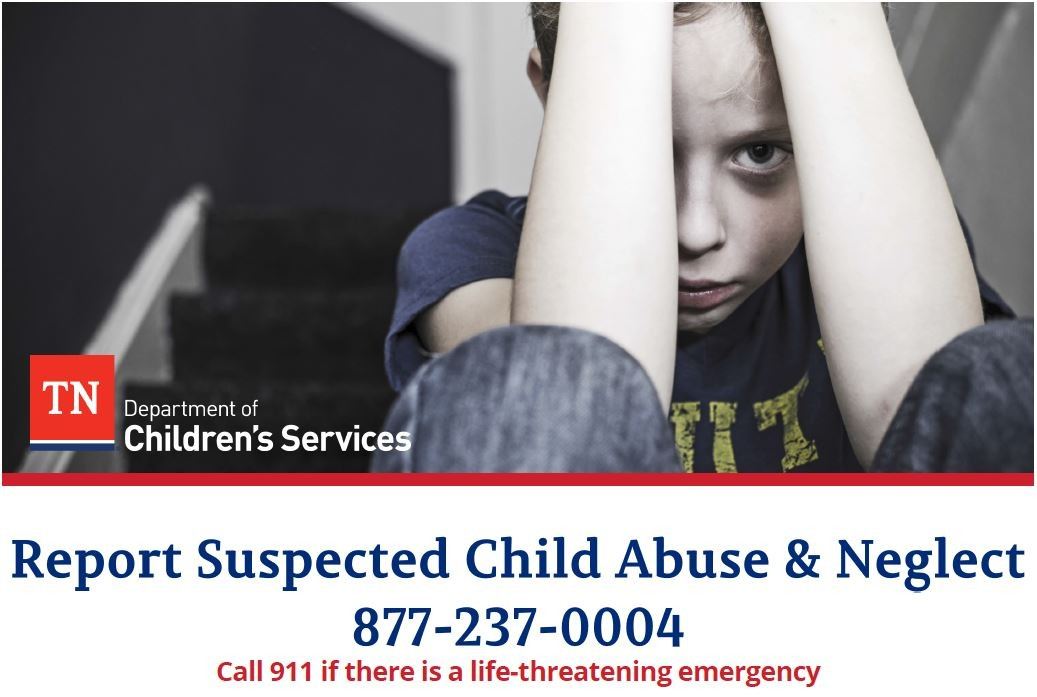 Call the Child Abuse Hotline to report child abuse or neglect in the State of Tennessee.1-877-237-0004       Call 911 if there is a life-threatening emergencyReports also can be made online on our secure site in a non-emergency situationhttps://apps.tn.gov/carat/Our trained case managers will guide Hotline callers through a series of questions. Callers do not have to know all the details of the abuse or neglect. The Hotline case managers use the information you provide to determine the severity of the situation and how best to intervene.Learn More: Visit the DCS website at tn.gov/dcs to learn more about keeping children safeMidway Elementary SchoolLEAPs After School Program   2022/2023        Student Name: ______________________________Grade ________Parent/Guardian Name: _____________________________   Relationship_____________Mailing Address ____________________________________________________________Home Phone: _____________________  Mobile/Cell Phone: _________________________Place of Employment: ______________________________ Work Phone: ______________→In case of an Emergency, please list 2 other ADULTS, other than primary Parent/Guardian 1. Name: _________________________________Relationship:______________________Home Phone: ___________________________ 	Cell Phone: _______________________Place of Employment________________________________ Work Phone _______________2. Name: _________________________________ Relationship:_______________________Home Phone: __________________________       Cell Phone: _________________________Place of Employment________________________________ Work Phone _______________→I wish to enroll my child in the Midway Elementary After-School Program. By signing this form, I acknowledge that this program is offered before and after school hours and regular school guidelines and rules apply.   Parent Signature:___________________________________________Does the student have any known allergies? Yes or No If so, please describe: ___________________________________________________________________________Transportation Plan: All students must be picked up by 5:30 no exceptions.Person responsible for picking up student___________________________________________________  Contact number:__________________________ Alternate Number: _____________________Person responsible for picking up student___________________________________________________  Contact number:__________________________ Alternate Number: _____________________           Emergency Consent to Treat In case of an emergency, I/we give permission for authorized personnel to have my child transported to the hospital by EMS if the parent/guardian cannot be reached. In such cases:Physician’s Name: _______________________________ Phone # _____________________Medical Insurance: ____YES   ____No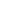 Current Medications:__________________________________________________________Parent Signature: _________________________________________